Wereldraad BeverenSecretariaat: Gravenplein 8 – 9120 Beveren T: 03 750 15 72 –– E: wereldraad@beveren.be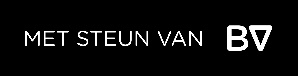 SUBSIDIEREGLEMENT WERELDRAAD BEVEREN: REGLEMENT VOOR SUBSIDIËRING VAN EEN ONTWIKKELINGSSAMENWERKINGSPROJECTAanvragen tot het verkrijgen van een toelage dienen uiterlijk op 15 juli ingediend te worden bij het secretariaat van Wereldraad Beveren (met uitzondering van het overgangsjaar 2017 waar de uiterste datum van indiening 15 augustus 2017 is). Een commissie, bestaande uit leden van de Algemene Vergadering, zal de aanvragen beoordelen. Uitbetaling van de toelagen gebeurt door de gemeente Beveren in het budgetjaar waarop het begrotingsvoorstel van toepassing is.Om in aanmerking te komen voor subsidiëring, moet de aanvrager het document “Aanvraag voor subsidiëring van een ontwikkelingsproject” volledig en correct invullen en ten laatste op 15 juli bezorgen aan het secretariaat van Wereldraad Beveren, Gravenplein 8, 9120 Beveren of e-mailen naar wereldraad@beveren.be .De aanvrager van het subsidieverkrijgende project verbindt zich ertoe WERELDRAAD BEVEREN en GEMEENTE BEVEREN te vermelden op alle communicatie naar leden en derden. De logo’s zijn bij aanvraag verkrijgbaar via het secretariaat.Aanvragen voor deze toelage kunnen enkel ingediend worden door een inwoner of vereniging uit de gemeente Beveren. De aanvrager dient bovendien een duidelijk aanwijsbare band te hebben met het ingediende project.Alleen projecten/initiatieven met een duidelijke Beverse band kunnen gesubsidieerd worden. DezeBeverse band houdt minstens één van volgende kenmerken in:(gewezen) Beverenaars die in het projectland wonen en op een niet-commerciële basis met bevolkingsgroepen werken voor de verbetering van hun sociale, economische en/of culturele positieprojecten/organisaties die actief gesteund worden door een groep van mensen uit Beveren, en daarrond ook educatieve activiteiten opzetten in BeverenAanvragen voor toelagen voor ‘Beverse projecten’ zullen beoordeeld worden op basis van devolgende criteria:de activiteiten moeten zich richten op de lotsverbetering en zelfredzaamheid van bevolkingsgroepen (politiek, sociaal, economisch of cultureel)alle activiteiten moeten in samenwerking met de plaatselijke bevolking uitgevoerd worden, en er moet een duidelijke lokale partner zijn, die betrokken is bij het beheer van de toelage.de aanvrager heeft een actueel en concreet engagement ten aanzien van het project.De aanvrager is verantwoordelijk voor het goed toekomen en goed besteden van de verkregen subsidie en moet op eerste vraag van Wereldraad Beveren de nodige verantwoordingsstukken kunnen voorleggen.De Algemene Vergadering van Wereldraad Beveren geeft advies over de subsidiëring van projecten zodat dit in het budget van de gemeente kan opgenomen worden. Dit advies is afhankelijk van het totale bedrag dat door Wereldraad Beveren aan ontwikkelingssamenwerking kan besteed worden. (cfr. Subsidiereglement Wereldraad Beveren Algemene bepalingen). De maximum toekenbare subsidie per project bedraagt 2.500 euro.